مقام اصحاب و مؤمنینحضرت بهاءاللهاصلی فارسی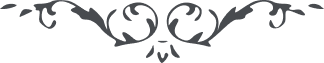 لوح رقم (29) امر و خلق – جلد 2٢٩ - مقام اصحاب و مؤمنینو نیز در لوح خطاب بنصیر است قوله الابهی تالله الحق غلام روحی یا رحیق ابهی در فوق کل رؤس الیوم ناظر و واقف که کرا نظر بر او افتد و من غیر اشاره از کف بیضایش اخذ نموده بیاشامد ولکن هنوز احدی فائز باین سلال بیمثال سلطان لا یزال نشده الا معدودی و هم فی جنة الاعلی فوق الجنان علی سررا لتمکین هم مستقرون تالله لن یسبقهم المرایا و لا مظاهر الاسماء و لا کل ما کان و ما یکون ان انتم من العارفین .